Settore di Attività CALCIO BRA-CUNEO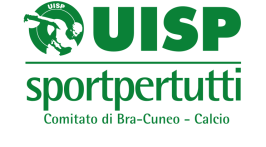 Via Mercantini, 9 – 12042 – Bra (CN) - www.uisp.it/bra - calcio.bracuneo@uisp.itCATEGORIA - Calcio a 5 Femminile  ASSOCIAZIONE________________________________Gara del Giorno_________________CAMPO________________________________________ORA__________Tra___________________________e____________________________Il sottoscritto _______________________________ dichiara di essere debitamente formato all’utilizzo del dispositivo DAE, ai sensi del DM 24 aprile 2013 e DM 26 giugno 2017.Dichiaro inoltre di essere presente per tutta la durata della gara.Firma addetto DAE    ________________________________N°Cognome e NomeCognome e NomeData di nascitaNumero TesseraCognome e NomeData di nascitaNumero TesseraDir. Resp.Dir. Resp.AllenatoreAllenatoreDirigente ResponsabileDirettore di Gara______________________________________________________________